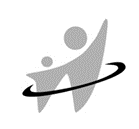 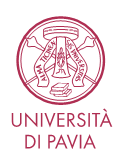 LABORATORIO DI PSICOLOGIA DELL’ATTACCAMENTO E SOSTEGNO ALLA GENITORIALITA’Modalità di PagamentoTramite sistema PagoPA: http://pagamenti.unipv.it/ Per pagamenti superiori a € 77,47 si ricorda di aggiungere nel pagamento l’importo dovuto di 2 € per imposta da marca da bollo in fattura, a carico dell’utenza Inoltrare la ricevuta del pagamento e il presente modulo compilato all’indirizzo mail lag@unipv.it DATI INTESTATARIO FATTURA (Indicare i dati di colui che effettuerà il pagamento)NOME e COGNOME…………………………………………………………………………………….LUOGO e DATA DI NASCITA ……………………………………………………………………………CF/PIVA…………………………………………………………….CODICE DESTINATARIO (per titolari di partita IVA)………………………………………………………………………RESIDENZA (via, cap, città)……………………………………………………….TELEFONO …………………………………………………………………………….MAIL (alla quale verrà spedita la copia cortesia della fattura)…………………………………………………………………………Acconsentoal trattamento dei miei dati personali, per l’esclusiva finalità in questione, ai sensi dell’art. 13 del Decreto Legislativo 30 giugno 2003, n. 196 “Codice in materia di protezione dei dati personali” e dell’art. 13 del GDPR (Regolamento UE 2016/679).Data……………………………………………				Firma………………………………………..